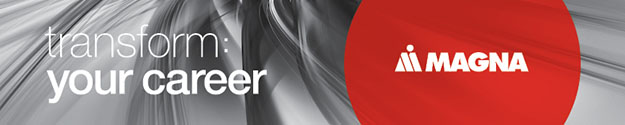 Company DescriptionMagna International Inc. is a leading global automotive supplier dedicated to delivering new mobility solutions and technology that will change the world. Our products can be found on most vehicles today and come from 344 manufacturing operations and 93 product development, engineering and sales centers in 27 countries. We have over 157,000 employees focused on delivering superior value to our customers through innovative processes and world-class manufacturing.Magna Mirrors South-East Europe, a division of Magna Mechatronics, Mirrors & Lighting - leading supplier of innovative closure systems, modules and exterior and interior mirror systems, is opening the following position for the new Magna Mirrors factory located in Ohrid/Struga region:FACILITY TECHNICIANKey ResponsibilitiesConducts general building repairs including installation, maintenance and repair of equipment in the facility;Dealing with electrical defects, installations and preventive maintenance;Input provider for plant and process optimization;In charge of implementation and documentation of repairs and maintenance;Responsible for recurring exams;Proposes and participates in the selection of new equipment and the adoption of new technologies.Key Qualifications / RequirementsTechnical education At least 2-year work experience in manufacturingGood problem-solving skillsAnalytical and comprehensive thinking and acting skillsGood English communication skills Team playerPlace of Work: TIRZ Ohrid/StrugaApplication deadline: 07/02/2021If you are interested to join our team and have the required knowledge and skills, please send your application (CV and Cover Letter) on English language with subject line “Facility Technician” to the following e-mail address: job.mk@magna.com 